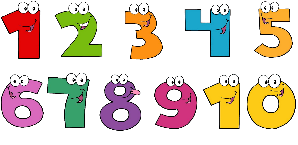 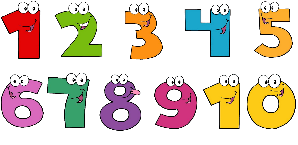 This week work is a little bit different from other weeks. There is some exciting activity that I would like you can do with your child. Monday activity Listen to these number videos on YouTube with your child. Do some counting with them https://www.youtube.com/watch?v=y2upEzm0MTghttps://www.youtube.com/watch?v=yxAIBFsRpqU&list=PL0UT132RpIWzc7xeZ8gNf9tJytgBCGxc_https://www.youtube.com/watch?v=7WF8yySJjTohttps://www.youtube.com/watch?v=jR6KbE_aGWwTuesday activity Create these two fun activities with your child. Very easy to do. If you don’t have sticker use paint. 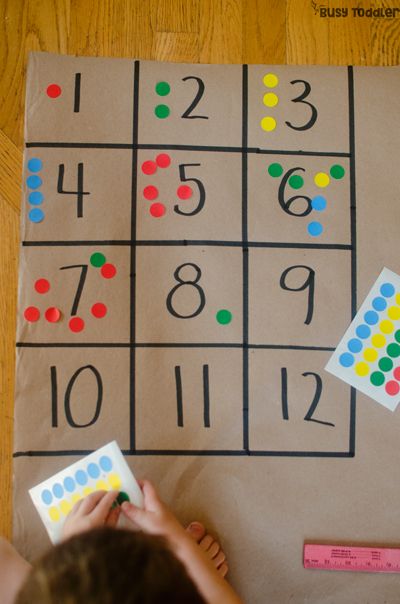 See if they can write the numbers 1 -12 and place the correct amount of dots in the correct number. Do the same below.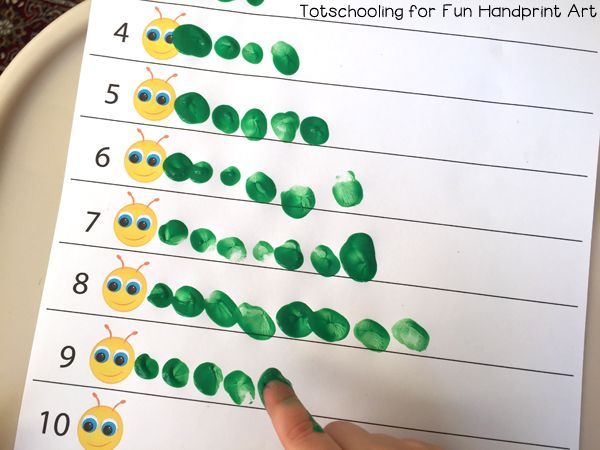 Wednesday activity Another fun activity for you to do with your child. Create this… Resources needed:  paint, cotton bud, paper and pen 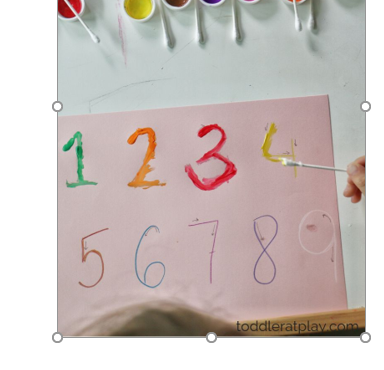 Thursday activity Task for the day:   Create a number wheel with your child. Below is a picture of it. See if your children can match the peg with the correct number of stars. 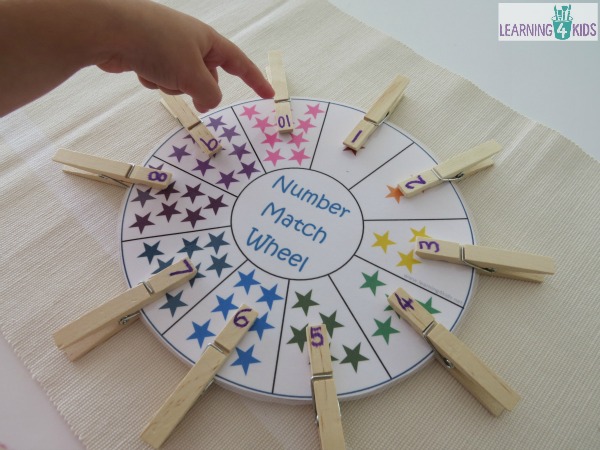 Friday activity Practise writing numbers from 1 to 10. 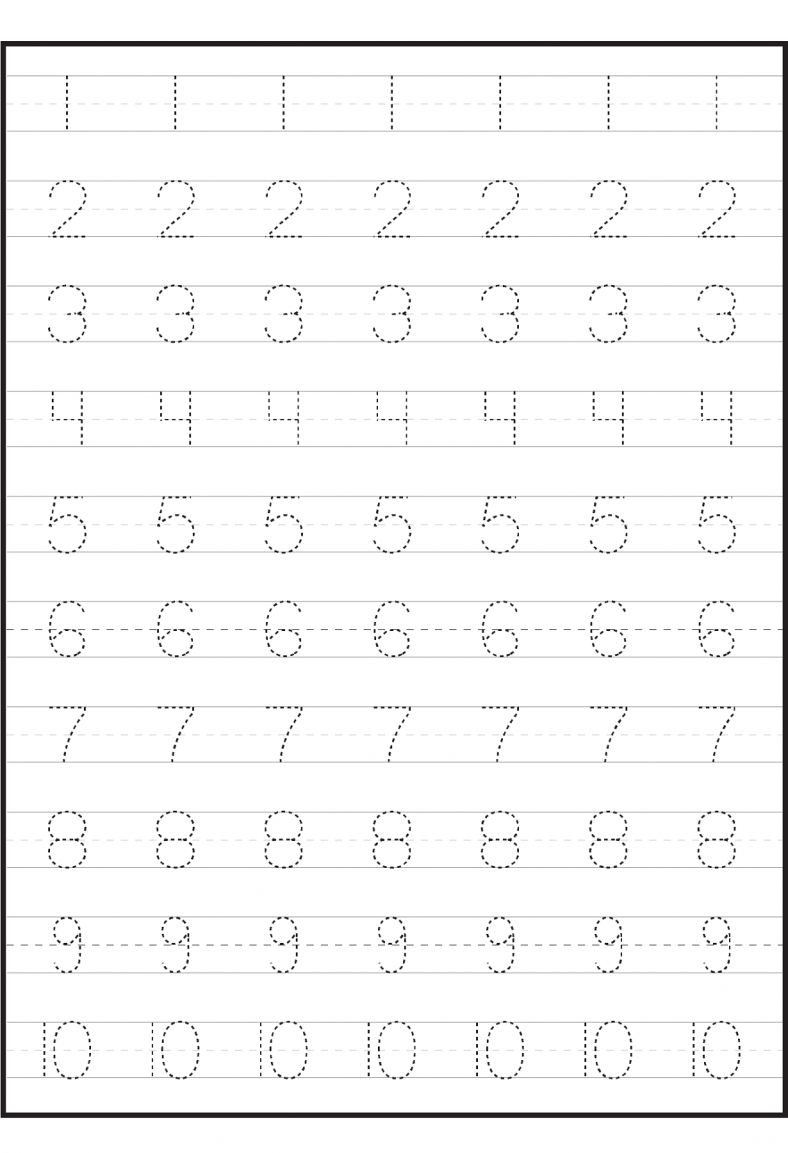 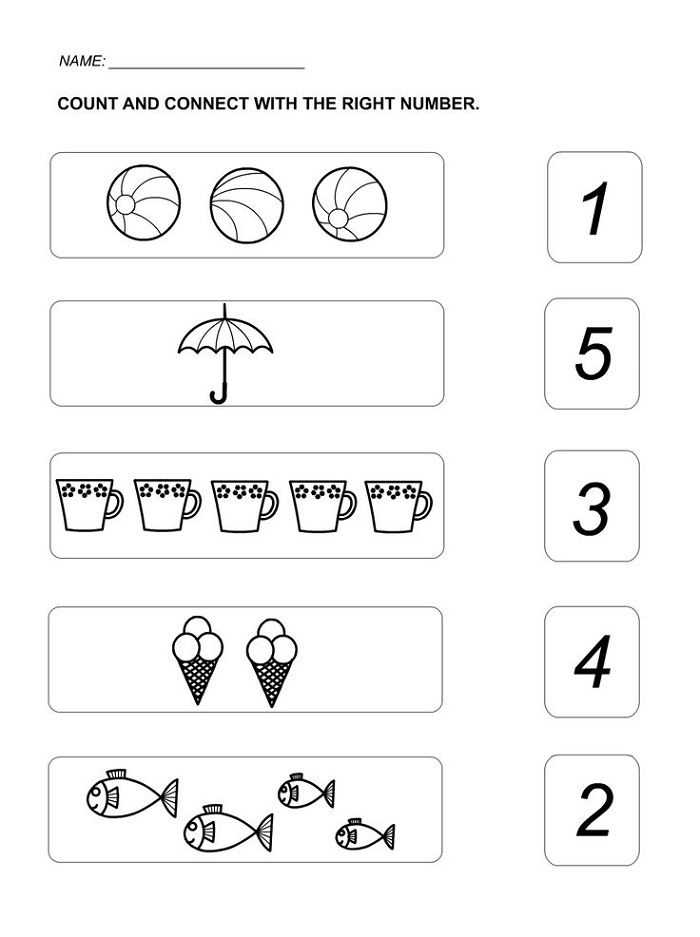 